１、エレベーターの設置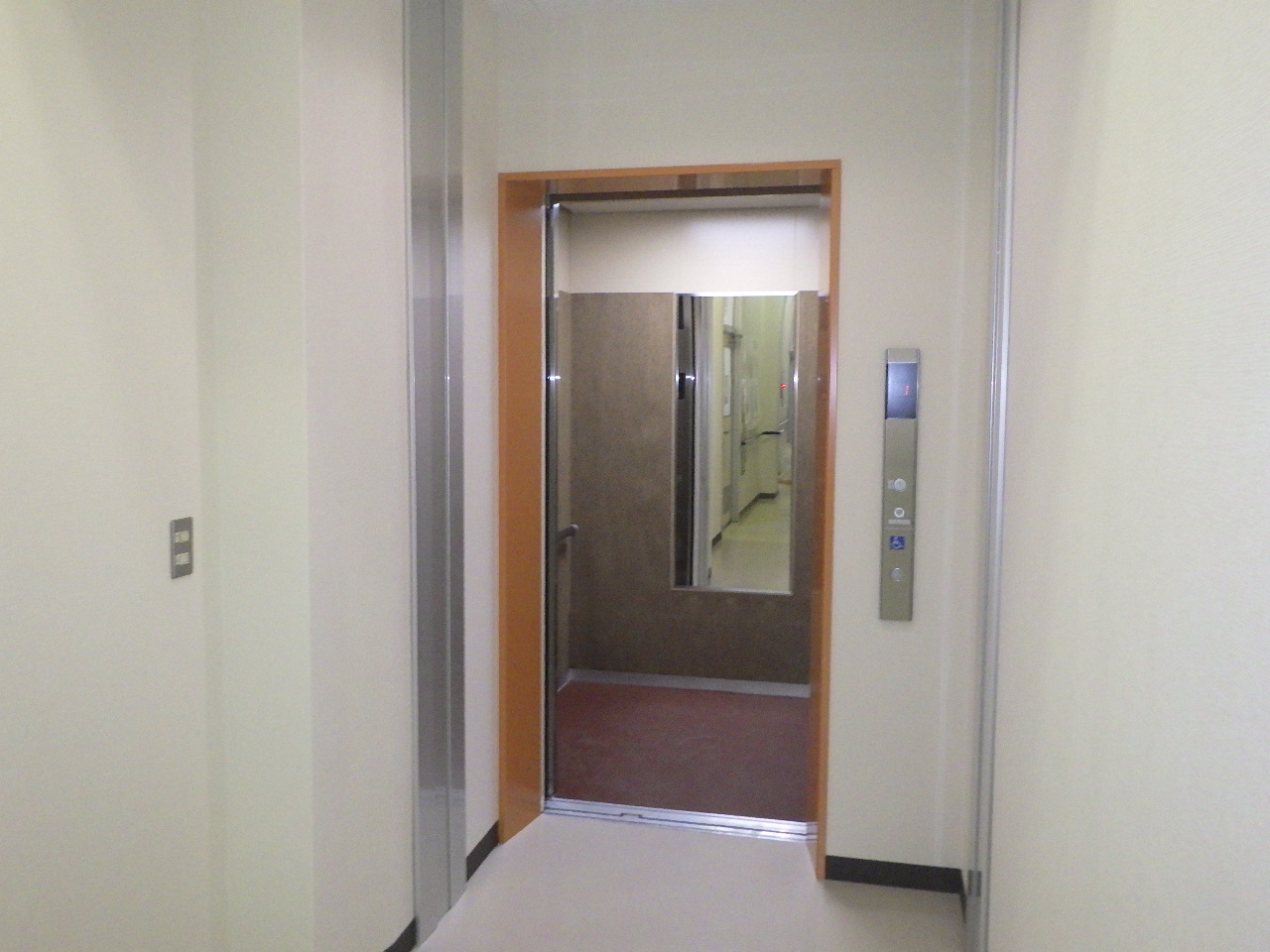  ２、非常用階段の設置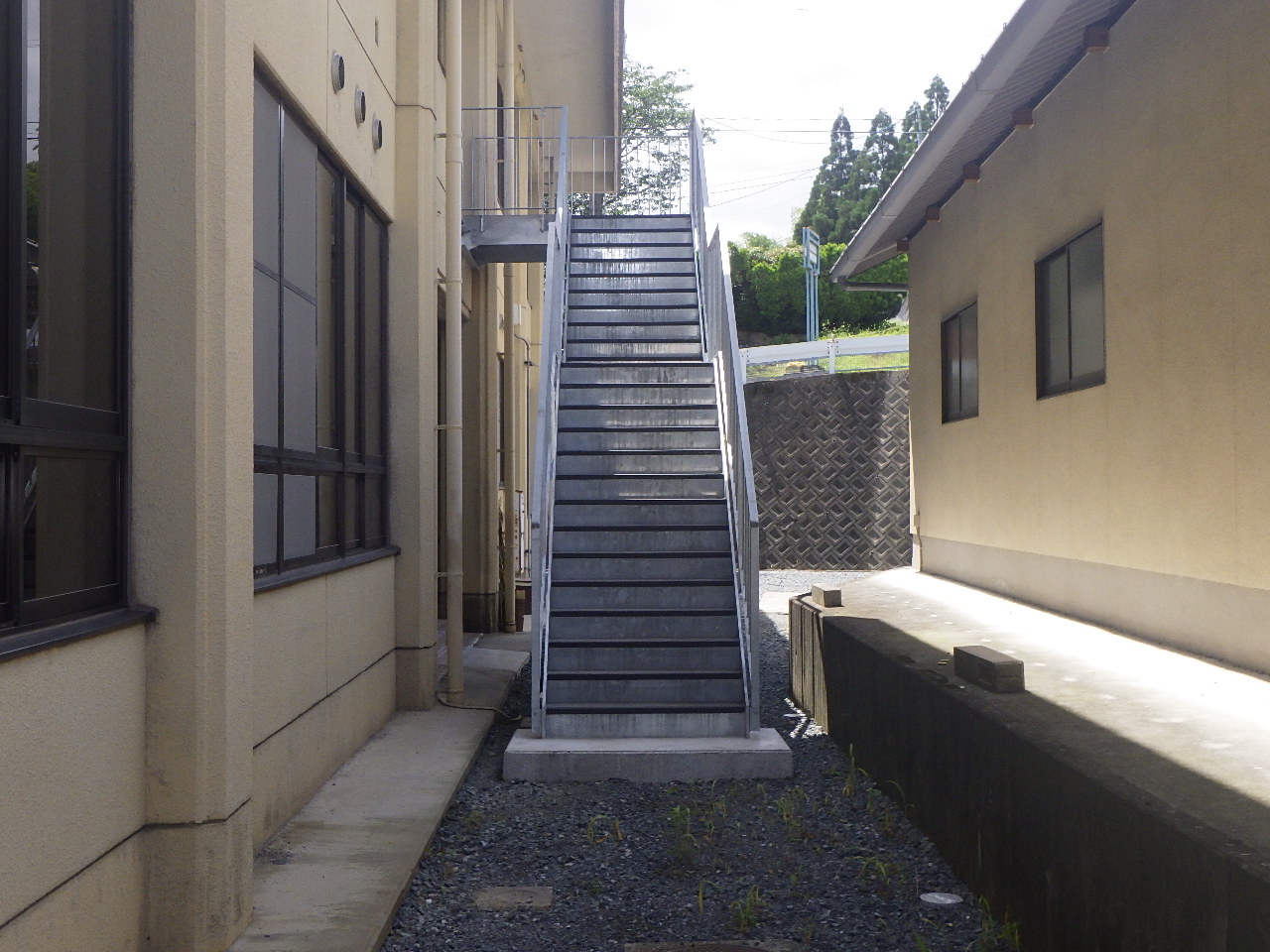 